ANEXO II  D - SOLICITAÇÃO DE PROGRESSÃO FUNCIONAL HORIZONTALDOCENTE: _____________________________________________________________________MATRÍCULA: ______________ DATA DE INGRESSO NA UFVJM: _____/_____/_____UNIDADE/DEPTO: _______________________________________________________________SITUAÇÃO FUNCIONAL ATUALCLASSE: ____________________ NÍVEL: ___________ REGIME DE TRABALHO: ___________DATA DA ÚLTIMA PROGRESSÃO: _____/_____/_____Diamantina/Teófilo Otoni, ________ de _______________ de ________._____________________________                       _____________________________                       Diretor                                                                        DocenteATENÇÃO:A progressão funcional será solicitada à CPPD e concedida através de avaliação de desempenho do docente conforme Resolução nº do CONSU. Além deste formulário preenchido, o processo deverá conter:1. Ofício do Diretor da Unidade ao Presidente da CPPD, encaminhando o pedido de progressão horizontal do requerente;2. Formulário de Atividades de Ensino para comprovação da carga horária didática semanal média correspondente ao último interstício, ou desde a última progressão (disponível no sítio da CPPD); 3. Relatório de Atividades Docentes. É importante que o solicitante indique, na coluna correspondente, a página do processo em que se encontra cada comprovante das atividades realizadas (disponível no sítio da CPPD);4. Cópia da Portaria referente à última progressão, ou Portaria de Admissão na UFVJM;5. Cópia da Portaria de afastamento, caso o docente esteja afastado no decorrer do interstício;Para que seja assegurada a data de cumprimento do interstício, ou a data de abertura do processo para vigência dos benefícios, pede-se que o processo seja encaminhado devidamente instruído com a documentação e assinaturas pertinentes.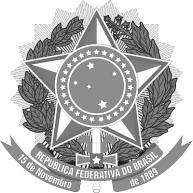 MINISTÉRIO DA EDUCAÇÃOUNIVERSIDADE FEDERAL DOS VALES DO JEQUITINHONA E MUCURIConselho Universitário - CONSU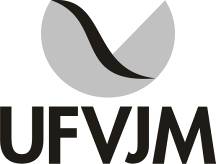 